Universidad Estatal a DistanciaOficina de Tesorería		Teléfono 283-7587	E-mail tesoreria@uned.ac.crApartado 474-2050Mercedes de Montes de OcaDOCUMENTOS QUE DEBE PRESENTAR PARA SOLICITAR LA CONFECCION DEL PAGARE DE BECARIOS UNEDCédulas originales y fotocopias, del becario y su(s) fiador(es)Constancias de salario (no embargo y no pensionado) del fiador(es), cuando no sean funcionarios de la UNEDAcuerdo de COBI ratificadoSi el monto de beca aprobado es inferior a 5 millones se ocupa un fiador y si es superior a este monto 2 fiadores.Debe llenar el formulario de pagaré. Una vez lleno debe remitir toda la documentación al correo de INGRESOS: ingresos@unedaccr.onmicrosoft.comComplete los siguientes datos:Tipo de beca:			UNED			AMIMonto de la Beca: a	¢_________________             $___________________Fecha de finalización de la Beca:      ___________________BECARIONombre Completo: _____________________________________________Cedula: _________________Dirección exacta con puntos de referencia y puntos cardinales:______________________________________________________________________________________________________________________________________________________________Correo electrónico: ________________________________Número de Celular: __________________Profesión______________ Estado Civil________________Salario Bruto: ___________________FIADOR 1Nombre Completo: _____________________________________________Cedula: _________________Dirección exacta con puntos de referencia y puntos cardinales:______________________________________________________________________________________________________________________________________________________________Correo electrónico: ________________________________Número de Celular: __________________Profesión______________ Estado Civil________________Salario Bruto: ___________________FIADOR 2Nombre Completo: _____________________________________________Cedula: _________________Dirección exacta con puntos de referencia y puntos cardinales:______________________________________________________________________________________________________________________________________________________________Correo electrónico: ________________________________Número de Celular: __________________Profesión______________ Estado Civil________________Salario Bruto: ___________________Para saber si debe presentar otro avalista, debe de tomar el monto total de la beca en dólares multiplicarlo por el tipo de cambio de venta y ese monto multiplicarlo por 1.15%, si el salario neto del avalista 1 y 2 es menor a dicho dato debe obligatoriamente presentar otro fiador FIADOR 3Nombre Completo: _____________________________________________Cedula: _________________Dirección exacta con puntos de referencia y puntos cardinales:______________________________________________________________________________________________________________________________________________________________Correo electrónico: ________________________________Número de Celular: __________________Profesión______________ Estado Civil________________Salario Bruto: ___________________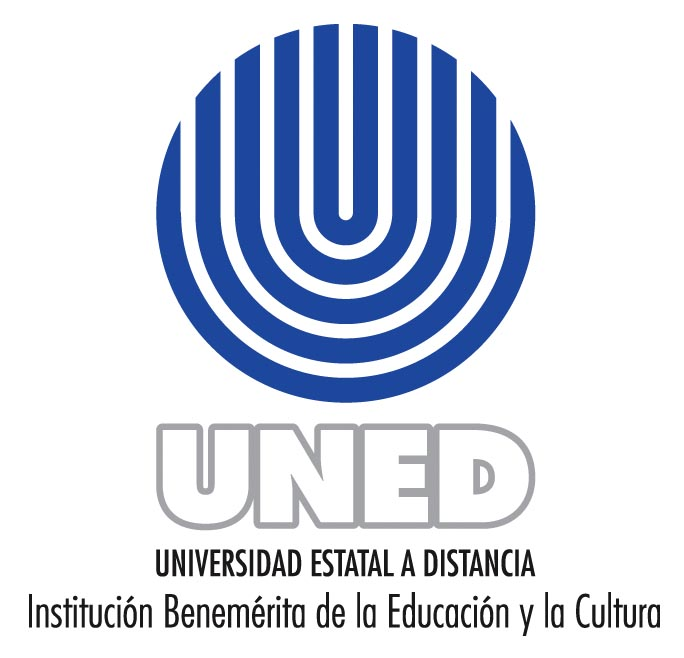 